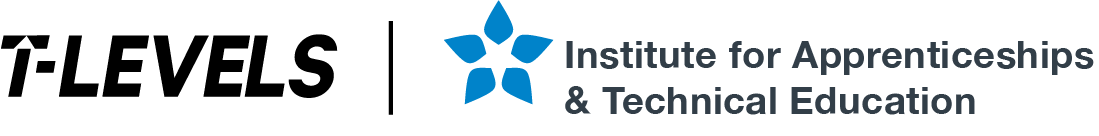 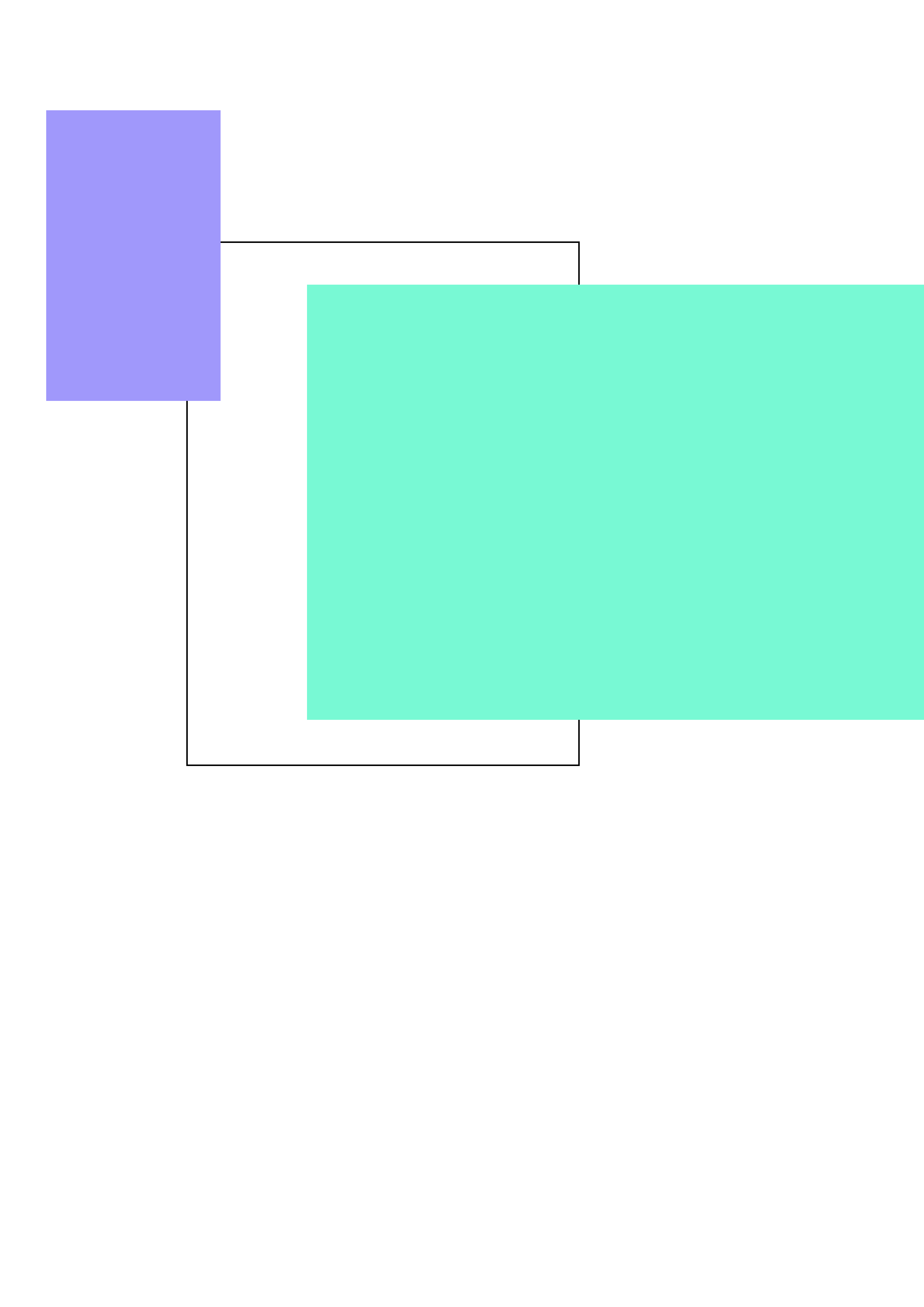 Pro-formas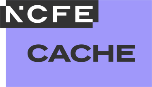 T Level Technical Qualification in Education and Early YearsPro-formasContentsTask 1 - planning	3Task 1(a) - early support plan	4Task 1(b) - activity plan	5Document information	6Task 1 - planningThe following forms are for use in task 1.1(a) early support plan1(b) activity planNote: The spaces provided are not indicative of length of response required. However, you should consider how you will approach this task with your response.Task 1(a) - early support planUse this template to complete your early support plan.Task 1(b) - activity planUse this template to complete your activity plan.Document informationAll the material in this publication is © NCFE.‘T-LEVELS’ is a registered trade mark of the Department for Education.‘T Level’ is a registered trade mark of the Institute for Apprenticeships and Technical Education.‘Institute for Apprenticeships & Technical Education’ and logo are registered trade marks of the Institute for Apprenticeships and Technical Education.Owner: Head of Assessment DesignChild’s nameChild’s strengths and interestsChild’s ageChild’s developmental needsSettingChild’s developmental needsArea of developmentSupport strategies
(your role/partnerships/communication)Appropriate resourcesLinks to educational theory/ concepts/pedagogyIntended outcomesHow progress will be tracked and monitoredChild’s nameAims of activityLinks to curriculumLinks to educational theory, concepts and/or pedagogyAppropriate resourcesSupport strategies (your role/partnerships/ communication)Use of observation during the activityHazards, risks and controlsIntended outcomes